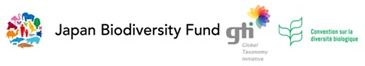 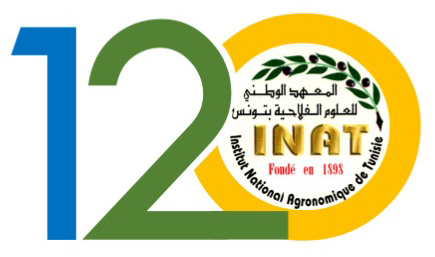 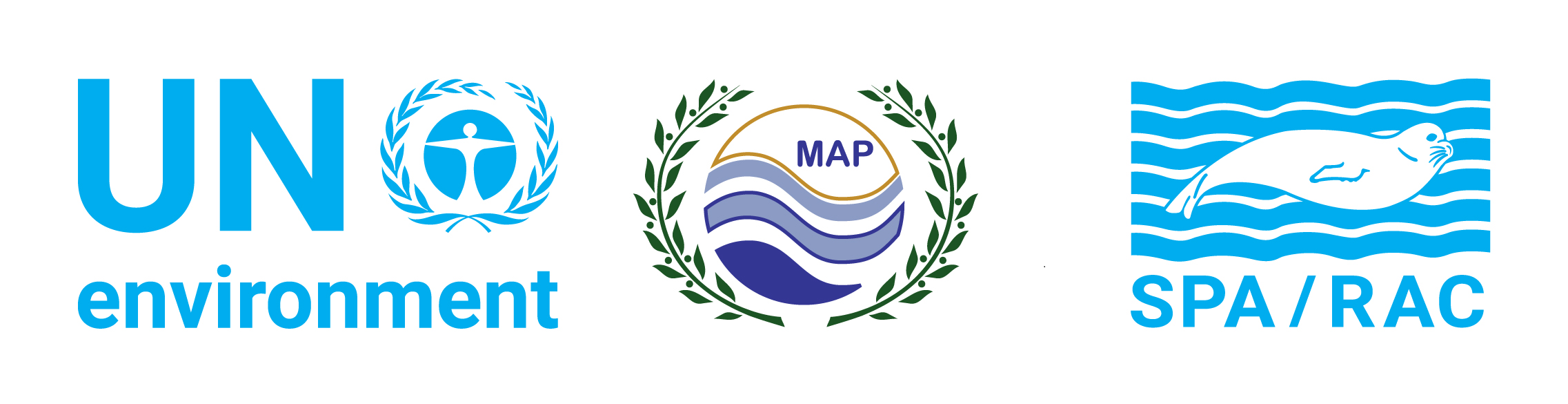 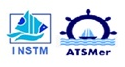 Renforcement des capacités des Pays de l'Afrique du Nord dans l'identification rapide des espèces marines Non Indigènes par le « code à barres de l’ADN » Tunis, du 26 septembre au 03 octobre 2018Annonce et Appel à candidatures Les espèces Non Indigènes Invasives constituent une préoccupation mondiale majeure et une grande menace pour la biodiversité. Leur identification précoce permettra leur éradication ou le cas échéant, l'atténuation de leurs impacts. Depuis 2015, le Secrétariat de la Convention de Diversité Biologique (SCBD) et l’Institut de Biodiversité d’Ontario à Guelph (Canada) (BIO- UG) ont collaboré pour la « formation de formateurs » dans le but de généraliser l’utilisation du « code à barres » de l’ADN (DNA Barcoding) pour la détection rapide des espèces non indigènes invasives. C'est dans ce contexte et afin d’atteindre les objectifs d’Aichi et de renforcer les capacités de l’Initiative Taxonomique Mondiale (the Global Taxonomy Initiative GTI) que cet atelier s’insère.  La proposition élaborée par l'INAT a été sélectionnée par les membres du mécanisme de coordination de l'Initiative mondiale en matière de taxonomie pour recevoir un financement, approuvée par le point focal national de la convention de la diversité biologique et financée par le Japan Biodiversity Fund (JBF).Depuis 2003, les pays méditerranéens se sont dotés, d’une stratégie régionale, le Plan d’Action relatif à l’introduction des espèces envahissantes dans le cadre de la Convention de Barcelone et en particulier son Protocole relatif aux aires spécialement protégées et à la diversité biologique en Méditerranée. Le principal objectif de ce Plan d’action consiste à promouvoir le développement d’efforts coordonnés et de mesures de gestion dans l’ensemble de la région méditerranéenne en vue de prévenir, minimiser et limiter, surveiller et contrôler adéquatement les invasions biologiques marines et leurs répercussions sur la biodiversité, la santé humaine et les services de l’écosystème, notamment en renforçant les capacités des pays méditerranéens à traiter la question des espèces non indigènes.Pour atteindre ces objectifs, l’Institut National Agronomique de Tunisie (INAT) organisera un workshop sur le Renforcement des capacités des pays francophones de l'Afrique du Nord dans l'identification rapide des espèces marines non indigènes moyennant le code à barre de l’ADN. Le Centre d'Activités Régionales des Aires Spécialement Protégées (CAR/ASP) apportera son expertise et un soutien financier dans l'organisation de cette formation régionale. Ce workshop est destiné en priorité aux pays francophones de l’Afrique du Nord (Tunisie, Maroc et Algérie). Au terme de cette formation théorique et surtout pratique, un réseau régional avec des systèmes de surveillance et d’alerte précoce des espèces non indigènes marines sera mis en place. Les participants vont acquérir des compétences pratiques des techniques standards de l’utilisation des « codes à barres » de l’ADN et seront en mesure de créer des projets relatifs aux espèces non indigènes invasives en tant qu’utilisateurs de BOLD (Barcode of Life Data System, www.boldsystems.org). Les dossiers de candidatures seront traités en consultation avec les points focaux nationaux de la Convention de la Diversité Biologique (CDB) et le Centre d'activités régionales pour les aires spécialement protégées (CAR / ASP) selon les critères de sélection définis dans l’annexe 1. Les candidats retenus seront entièrement pris en charge (billets d’avion, transport, hôtel et repas).Les candidats doivent soumettre leurs dossiers remplis et signés conformément aux instructions fournies dans l'annexe 1, ainsi que le questionnaire rempli à l’adresse email codebarreadn@gmail.com avant le 30 mai 2018. Les notifications d'acceptations seront envoyées au plus tard le 15 juin 2018.Pour plus d’informations, contactez mounarifi3@gmail.com.                 Mouna RIFI                                                                                                  Maître assistante, INATAnnexe 1CandidatureLe dossier de candidature doit impérativement comporter les documents suivants:1. Curriculum vitae;2. Le questionnaire en fichier joint dûment rempli ;3. Le formulaire de candidature dûment complété par le candidat et le responsable de l'établissement ;4. Une lettre de motivation (maximum 1 page).Candidats éligibles pour une prise en charge financière • Les candidats doivent avoir au minimum le niveau Bac + 3 (licence ou diplôme technicien ou diplôme équivalent), une maîtrise ou un diplôme d’ingénieur en sciences biologiques marines, en environnement marin ou en sciences halieutiques. Un bonus sera accordé aux candidats ayant des connaissances fondamentales en biologie moléculaire, en génétique et titulaires d’un master ou d'un doctorat. Les praticiens et les candidats ayant accès aux laboratoires équipés pour des analyses génétique seront prioritaires.Toute candidature parvenue après les délais ne sera pas prise en considération. Tout dossier incomplet sera refusé.L’âge limite des candidats ne doit en aucun cas dépasser les 45 ans lors de la tenue de l’atelier (Copie du passeport faisant foi).• Les pré-requis de cette formation : Ce workshop s’adresse en priorité aux candidats ayant des connaissances en biodiversité marine, en génétique et en taxonomie.Les candidats doivent appartenir à des organismes ou institutions étatiques ayant trait au suivi et à l’étude des espèces marines (protection / gestion/ suivi/ surveillance de la biodiversité marine).• Un entretien oral (via Skype) sera programmé avec les candidats présélectionnés.Le nombre de candidats est limité à 12.QuestionnaireCe questionnaire doit être rempli par les candidats au workshop « Renforcement des capacités des pays d'Afrique du Nord dans l'identification rapide des espèces marines non indigènes par le codage à barre de l’ADN » Nom et prénom:Affiliation (nom de l’établissement; adresse):Coordonnées : Adresse e-mailNuméro de téléphone: (code du pays)-(Numéro de téléphone) :Quel est votre statut / rôle dans la conservation de la biodiversité marine?Cochez la bonne réponseChercheurEnseignantSurveillance des espèces non indigènes sur le terrainAnalyse des risquesDécideur/ gestionnaire (Lutte contre les espèces envahissantes)Autres (prière indiquer votre rôle dans la conservation biologique dans votre région):Avez vous participé à une formation/ un congrès sur les espèces non indigènes, DNA barcoding, les analyses moléculaires?oui  nonSi oui, préciser l’intitulé, la date, le pays et la région. Principales espèces marines envahissantes dans votre pays Est ce que votre institution dispose de laboratoire(s) équipé(s) pour l’extraction d’ADN, amplification par PCR et séquençage de l’ADN?Extraction de l’ADNoui  nonAmplification par PCR oui nonSéquençage de l’ADNoui nonSinon, est ce que votre institution a une autre alternative afin de procéder au codage à barres de l’ADN (exemple: acheter des équipements, avoir recours aux services des laboratoires payants, etc.)?Comment comptez vous utiliser le savoir que vous allez acquérir lors de cette formation ces deux prochaines années? (max 250 mots)Photo                              Fiche de candidatureNom et date du workshop: _______________________________________________________________________________________________________________________________________________________________________I.	INFORMATIONS PERSONNELLESNom: 									Prénom:										Genre:			Nationalité: 				Nom de l’Institution:				Nom du Département/ Organisme				Adresse:						Téléphone:		Fax: 			E-mail:						II.	QUALIFICATIONS ET EXPERIENCE (A compléter par le candidat)1.	Poste actuel(a)	Poste :   						(b)	Date de nomination au poste actuel:					(c)	Intitulé du poste:			2.	Description sommaire des principales activités de votre institution:3.	Indiquez les informations et/ ou expériences pertinentes que vous pouvez utiliser pour enrichir cette formation4. Veuillez expliquer brièvement comment vous et votre institution comptez bénéficier de cette formation dans vos travaux dans le contexte de la conservation de la biodiversité marine:6.	J’accepte, si je suis sélectionné(e), de remplir toutes les tâches demandées (avant, pendant et après la formation) et d’assister à toutes les réunions de la formation. J’accepte également, une fois de retour à mon institution, d’appliquer et de partager avec les autres le savoir et les compétences acquises lors de ce workshop et je ferai un rapport auprès de l’INAT et de la CAR / ASP dans les délais prescrits pour cet évènement.	____________________ Signature du candidat	DateAPPROBATION OFFICIELLE(Cette déclaration est essentielle dans le dossier du candidat. Elle doit être remplie, signée et tamponnée par le responsable de l’institution à laquelle le candidat est affilié.)Nom du directeur de l’institution:						Poste:								Nom de l’Institution:										Pays:										approuve la demande de Monsieur/ Madame					pour le											qui se tiendra de			à			.L'établissement atteste qu'à son retour, Monsieur/Madame…………….. respectera ses engagements relatives à la formation et sera soutenu pour appliquer et partager les connaissances et compétences acquises lors de ce workshop.Signature et cachet				Date:___________________________   	___________________________Nom					             (Signature)